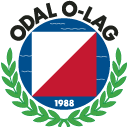 


Odal Orienteringslag

inviterer til Le Tour de GlåmdalTirsdag 24. mai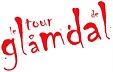 Løpstype: 	3. løp i Le Tour de GlåmdalFrammøte:	Merket fra FV 175 ved DisenåParkering:	Ved samlingsplassStart:		50 meter å gå til start

Løyper / klasser / nivå:Startkontingent: 30 kr i alle klasserKart:		Skøyenberget
		Revidert 2015, utgitt 2016
		Målestokk 1:7 500
		Ekvidistanse 5 mTerreng:	Terrenget går over en lang åsrygg med glissen furuskog på toppen og granskog i liene rundt åsen. Det har vært betydelig skogsdrift i vinter. Vi har i vår derfor resynfart større deler av kartet med hensyn på hogstflater, løpbarhet og utkjøringsveier. Påmelding: 	Påmelding gjøres via Eventor: http://eventor.orientering.no/Events/Show/6889Det er også mulig å melde seg på samlingsplass men fint om så mange som mulig melder seg på i Eventor.LengdeKlasserNivå4,7A-LangA3,4H-16A/B, D-16A/B, H17-AB, D17ABAB2,1H-16C, D-16C, 17-CC1,3NN